IV-сессия    г. Алдан                                                                                                 25 декабря 2013 г.РЕШЕНИЕ  № 4-13О рассмотрении отчета главы МО «Алданский район» о его деятельности и деятельности администрации МО «Алданский район» за 2013 г.Рассмотрев отчет главы МО «Алданский район» о его деятельности и деятельности администрации МО «Алданский район» в 2012 г., в соответствии с ч. 11.1 ст. 35, ч. 5, ч. 5.1. ст. 36 Федерального закона от 06 октября 2003 г. № 131-ФЗ «Об общих принципах организации местного самоуправления в РФ», ч. 1.1. ст. 24, ч. 10, ч. 10.1. ст. 29 Устава МО «Алданский район», Алданский районный Совет депутатоврешил:Утвердить отчет главы МО «Алданский район» о его деятельности и деятельности администрации МО «Алданский район» за 2013 год с оценкой «хорошо».Настоящее решение опубликовать в информационно-аналитической газете «Муниципальный вестник Алданского района» и разместить на официальном сайте муниципального образования «Алданский район» в сети Интернет.Направить данное решение для сведения в адрес администрации Президента и Правительства Республики Саха (Якутия). Председатель Алданского  районного Совета депутатов РС(Я):	        С. А. Тимофеев Глава МО «Алданский район»:				                    	         С. Н. Поздняков  АЛДАНСКИЙ  РАЙОННЫЙСОВЕТ ДЕПУТАТОВРЕСПУБЛИКИ САХА (ЯКУТИЯ)III СОЗЫВА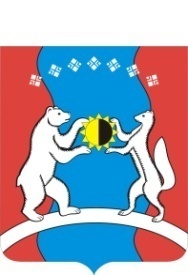     САХА ӨРӨСПҮҮБҮЛҮКЭТЭАЛДАН  ОРОЙУОНУНДЬОКУТААТТАРЫН СЭБИЭТЭ